Arc. Dr. Joseph Agyei Danquah is Chartered Architect and Senior Research Scientist with twenty (20) years of professional experience and holds a PhD in the field of smart cities and accessible built environments. He completed his Master’s degree in Architecture at the Kwame Nkrumah University of Science and Technology, Kumasi - Ghana, an MSc course in Barrier free systems at FRA-UAS, Germany, Advanced Post Graduate Diploma in Shelter Design Development & Management and Development, HDM, Lund Sweden & Philippines. He graduated from Kwame Nkrumah University of Science and Technology with a Postgraduate Diploma in Architecture, he also graduated from the same University with a Bachelor of Science in Architecture. He has since been working for Council for Scientific and Industrial Research – Building and Road Research Institute (CSIR – BRRI) at the Architecture Section. Dr. J.A. Danquah is a Senior Research Scientist with a bias towards Architecture design, local building materials, barrier free systems and Sustainable Urbanism. He currently holds a PhD in barrier free environments and smart cities, and also assists in lecturing of undergraduate students at the department of Architecture, KNUST. He is always interested in the holistic approach to architectural output and its delivery in from inception to operation and management having total inclusion of the built environment as his basic concept. He currently is a member of the international association of accessibility professionals (IAAP), and an expert member, since 2018, in the selection of annual awardees for the UN zero project on accessible projects globally. He has served as a visiting expert on barrier free and inclusive environments at German University in Cairo, Egypt.
Specialties: Barrier free and accessible environments, Smart Urbanism, Housing and Local 			Building MaterialsEducation:2016-2022		PhD (Architecture), Kwame			Nkrumah University of Science and Technology.                                    Kumasi- Ghana.	2018			Msc course in Barrier Free Systems (Inclusive environments),			Frankfurt University of Applied Sciences, Frankfurt, Germany2012-2014	Master of Science in Architecture, Kwame
	Nkrumah University of Science and Technology.
                                    Kumasi- Ghana.2009 --2010	Advanced Post Graduate Diploma in Shelter Design Dev’t &                     	Management, HDM, Lund Sweden, & Philippines.
2000 – 2003             	Postgraduate Diploma in Architecture, Kwame
	Nkrumah University of Science and Technology.
                                    Kumasi- Ghana.1996 – 2000                Bachelor of Science in Architecture, Kwame
 	Nkrumah University of Science and Technology.
                                    Kumasi- Ghana.1992 – 1994               Advanced Level Examination (WAEC), Technology Secondary School,
	Kumasi.                                                                                                                       1987 – 1992               Ordinary Level Examination (WAEC), St. Peters’
	Secondary School, Nkwatia-Kwahu.Further Training/Software Proficiency: 	AutoCAD Architecture 2014, Revit Architecture 2013, Adobe Photoshop, 	Microsoft Office Applications, Corel Draw.Awards/Honours:2018	Study scholarship for a Semester course in Master of Science program in Barrier free systems at Frankfurt University of Applied Sciences, Germany.	Received from ERASMUS+ Mobility Scholarship2009-2010 	Study scholarship for an Advanced International Training Program In Shelter, Design & Development in Sweden & Philippines.
Received from Swedish International Dev’t Corporation Agency (SIDA) and facilitated by HDM of Lund University.Employment Records and Work Experience:2005 – PRESENT 		CSIR-Building & Road Research Institute, Kumasi2016-date			Senior Research Scientist (Head, Architecture Section)Jul. 2005 – Date:         		Research Scientist (Architect)Jan. 2004 -Jun 2005:       	Assistant Research Scientist (Asst. Architect)	      	Aug. 2003- Dec. 2003:     	Contract Appointment as Assistant Architect.Oct.2002- Jul. 2003:       	 National Service Trainee.Recent review position(s):	Expert Assessor for Zero Project Awards 2020 (A world without 					barriers). A UNITED NATIONS collaboration with key players in disability 					through the recognition and Global award of innovative ideas and 					actions annually since 2019.Specific Barrier free Project: Consultant Member - Development of a barrier free toolkit for technical    and vocational educational institutions in Ghana sponsored by GIZ/GERMANY (September to December, 2020)Recent Research Publications:JOURNALS AB Marful, JA Danquah, M Ansah, P Ben-Smith, D Duah (2022) Design Thinking as an Effective Tool for Architectural Pedagogy: Challenges and Benefits For Ghanaian Schools. Cogent Arts & Humanities 9 (1), 2051828M Panta, JA Danquah (2021) Changing the Curriculum in Architectural Education: The Case of the Trans-African Dialogues Series, FAMagazine. Ricerche e progetti sull'architettura e la città, 106-113Danquah, J. A., Marful, A. B., & Duah, D. (2019). Exploring Barrier-Free as a Catalyst to Smart Cities Initiatives in Sub Saharan Africa. In REAL CORP 2019–IS THIS THE REAL WORLD? Perfect Smart Cities vs. Real Emotional Cities. Proceedings of 24th International Conference on Urban Planning, Regional Development and Information Society (pp. 339-351). CORP–Competence Centre of Urban and Regional PlanningMarful A.B., Danquah J.A., Duah D., Oppong R.A. (2019) Towards A Smart-Cultural Peri-Urban Community-The Case of Kyebi, Ghana. Book Chapter Published in ISOCARP REVIEW 15 book entitled: Planning for a Metropolitan Area, Copyright 2019 ©International Society of City and Regional Planners; ISBN: 978-90-75524-628. Order online at: www.isocarp.org
J.A. Danquah , Daniel Duah, Alexander Boakye Marful (2017).Sustainable Practices In Real Estate Housing In Ghana: Perception of Occupants, RISUS - Journal on Innovation and Sustainability ,volume 8, number 4 – 2017.ISSN: 2179-3565
Ofori P. A., Twumasi-Ampofo K., Danquah J. A., Osei-Tutu E., Osei-Tutu S. (2017) Investigating Challenges In Financing Contractors For Public Sector Projects In Ghana. Journal of Building Construction and Planning Research 5, 58-70
Danquah J. A, Afram S.O., Ofori P A. (2015) Evaluating the Level of Physical Transformation in Gated Communities in Ghana, Journal of Science and Technology-JUST, KNUST, 35(3) 100-113.
Danquah J. A., Ofori P. A., Twumasi-Ampofo K., Ankrah J. S. (2015) Appraisal of Burnt Bricks as a Building Material in Ghana.  International Journal of Scientific Research and Education. 3( 1)  2814 - 2826 Danquah J. A., Attippoe A. J., Ankrah J. S. (2014) Assessment of Residential Satisfaction In The Resettlement Towns of The Keta Basin In Ghana, International Journal Civil Engineering ,Construction and Estate Management. 2(3) 26-45.									Danquah J. A., Afram S.O. (2014) Residential User Satisfaction of Real Estate Housing In Ghana, International Journal Civil Engineering, Construction and Estate Management. 1(3)1-21
Asamoah R. O., Baiden-Amissah P.B.D, Adobor  D, Danquah J.A. (2010)  Assessing the Performance of Small Scale Contractors in Ghana, Journal of Building and Road Published by CSIR-BRRI.12(1)  65-72  Ref. CSIR-BRRI/RJP/2010/1
Danquah J.A. (2009) Production of Affordable but Quality Housing for the Low Income Urban Dweller. Lund University Publications – www.hdm.lth.se/fileadmin/hdm (Lund University, Sweden). 1-21Ref. CSIR-BRRI/RJP/JAD/2009/8Edited Conference PapersA.B. Marful, D. Duah, J.A. Danquah (2018). Smarting the Cities: A Catalyst for Acculturation in Ghana? Proceedings of The 54th ISOCARP Conference Held In Bodo, Norway, 1st to 4th November,2018.Twumasi-Ampofo K., Osei-Tutu E., Asamoah R. O., Ofori P. A, Danquah J.A., (2014) Resettlement Neighbourhood – Satisfaction.  A Case study of some Resettled Commercial Areas in Kumasi – Ghana. The First International Conference of the CIB Middle East and North Africa Research Network CIB-MENA 2014. Ref. CSIR-BRRI/ECP/KTA/2014/1.
Boadi J.K., Obeng K., Danquah J. A., Manu F.W., Baiden-Amissah P.D. (2009) Need to Re-Launch the Brick and Tile Revolution as Answer to National Shelter Problems; Proceedings of the 2009 National Housing Conference  pp 45-56
Manu F.W., Baiden Amissah PD, Adobor D.C., Danquah J.A (2009) Mitigating Global Climatic Change Through the Use of Green Building Materials; Proceedings of the 2009 National Housing Conference  pp 208-217.
Boadi, J.K., Danquah, J. A., Baiden-Amissah P.D., Manu, F.W. (2008) Alternative Building Material for Affordable Housing”- Ghana Science Association, pp 14-28. Ref. CSIR-BRRI/ECP/2008Technical / Research Reports/Manuals  Danquah J. A. (2014) Relevance of Demographic Health Surveys to The Provision of Affordable Housing in Ghana. Pp 10. Ref. CSIR-BRRI/ERR/JAD/2014/4Danquah J. A. (2012) Examining the Role of the Ghanaian Real Estate in Urban Management and Physical Developments. Pp 12.  Ref. CSIR-BRRI/ERR/JAD/2012/4
Danquah J. A. (2014) An Evaluation Of Low Cost Housing In Ghana. The Case Study of Ahinsan Estate. Pp 18. Ref. CSIR-BRRI/ERR/JAD/2014/5
Danquah J. A. Fletcher F.J., Twumasi -Ampofo K. (2014.) The Design of the New CSIR-BRRI Administration Building. Pp  21. Ref. CSIR-BRRI/ERR/2011/4
Danquah J. A., Manu F.W. (2012). Designing with Local Building Materials in Ghana. Pp 14 Ref. CSIR-BRRI/ERR/JAD/2012/3
Danquah J.A. (2015) Renovation of the Executive Directors Bungalow for WASCAL at East Cantonments, Accra. Pp 17 Ref. CSIR-BRRI/ERR/JAD/2015/4Ofori P.A., Twumasi-Ampofo K., Danquah J.A. (2014) Manual for Basic Design TechniquesCSIR-Building and Road Research Institute National Artisans Training Centre. CSIR-BRRI/RT/PAO/2015/3Twumasi-Ampofo K., Abrokwa Ofori P., Danquah J.A., Keteku-Atiemo W. (2014) Manual for Basic Design Techniques, Building and Road Research Institute National Artisans Training Centre. Ref. CSIR-BRRI/RT/KTA/2015/2RECENT CONFERENCES/WORKSHOPS/SEMINARS/TRAINING PROGRAM ATTENDEDContinuous Professional Education:A. Advocacy Training and workshop for Architects on the “Non-compliance of Building Regulations in Ghana” (organised by BUSAC) –August, 2013B. Certificate of Achievement in Project Management (Merjja Technologies, Canada) – October 2008.C. Advocacy Training and workshop for Architects on the “Non-compliance of Building Regulations in Ghana” (organised by BUSAC) –June, 2008 and 2013.Additional Professional Experience:
 Have participated in the following programmes as Participant/Resource person:A. 1ST and 2nd Pilot Training Workshop for Artisans and Other Professionals in the Built Environment; 2014 – 2015 as a Resource Person	B. Workshop on Utilisation of Local Building Materials by Built Environment Professionals organised by ARC/ TAP GHANA/MWRWH, 2014C. International Advanced Training program in Shelter Design and Development, - Lund university, Sweden, Manila, Philippines. (Aug 2009 – Feb. 2010) D. Workshop on Advocacy training on the non-compliance of   building Regulations in Ghana. (2008) organized by BUSACE. Capacity Building Training Workshop for small-scale Contractors in Takoradi, Western,Region.-April,2004
F. Capacity Building Training Workshop for Habitat For Humanity at Mampong (January,2004)
G. Capacity Building Training Workshop for School For Life, Northern Ghana in Kumasi (October,2003.)Extra Curricula Activities:1. Projects Implementation C’ttee Chairman- Presbyterian Church Of Ghana, Yennyawoso- Ksi (2008- Date)2. Session Clerk and Presbyter- Presbyterian Church Of Ghana, Yennyawoso- Ksi (2008- Date)3. Development Committee Chairman-Serwaa Nyarko Senior High School (2008-2010)4. National Organizing Secretary-National union of Presbyterian Students of Ghana (2000-2001)5. National Senate Member - Graduate Students’ Association of   Ghana (2001-2002)6. Organizing Secretary & Programmes Co-odinator - Graduate Students Association of Ghana – KNUST, Kumasi (2001-2002)7. Peer Counsellor –Kwame Nkrumah University of Science and Technology, Kumasi (1999-2002)   Hobbies:               Reading, Football, Watching Movies, listening to musicLanguages:DECLARATIONI hereby certify that the information provided on this form is to the best of my knowledge correct.  I understand that any willful mis-statement renders me liable for disqualification from further consideration. Signature of Applicant: 		Date:	15th September, 2022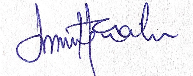 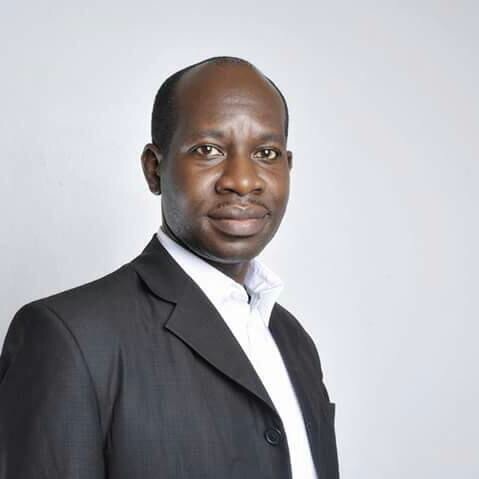 Name:Dr. Arc. Joseph Agyei DanquahDr. Arc. Joseph Agyei DanquahCurrent Position:Senior Research Scientist(Architecture) Senior Research Scientist(Architecture) Date of Birth:31st August 197431st August 1974Nationality:GhanaianGhanaianProfession:Professional Affiliations:Architect and Research ScientistMember, Ghana  Institute of Architects (GIA)      Member , Research Scientist Association of Ghana (RSA)Member , African Union of Architects (AUA)Architect and Research ScientistMember, Ghana  Institute of Architects (GIA)      Member , Research Scientist Association of Ghana (RSA)Member , African Union of Architects (AUA)Summary of relevant experience and qualificationsSummary of relevant experience and qualificationsSummary of relevant experience and qualificationsFROMTOINSTITUTIONDETAILSPERSONAL INVOLVEMENT1st April20194th April2019Karlsruhe Institute of TechnologyREALCORP 19 Conference on Smart CitiesPresenter20th February201922nd February2019United Nations/ Zero ProjectZero Project Conference on Independent Living and Political ParticipationParticipantAug , 2018September, 2018KNUST/ FRA-UASInternational workshop on sensitization of students on barrier free environments.Participant/Facilitator2nd August ,201621st August ,2016PAMBA’ 16International Student Workshop On Barrier Free Environment In Ghana Held In AccraPresenter/ Supervisor13th July,201514th July, 2015DO.CO.MO.MO + KNUSTInt. Workshop on W/A Modernism & Urbanism- organized by DOCOMOMO Int.  , held at KNUST, Ksi.Participant10th April,20151st May, 2015LaNCoR+ and Clean AfricaInt. Workshop On Landscapes And Initiatives For Neighborhood And Community Revival, Held At KNUST, Ksi.Presenter/ Supervisor9th June, 20159th June, 2015CSIR-BRRIAssessment Of Residential Satisfaction Of Real Estate Housing In Ghana.Presenter9th October, 20149th October, 2014GIA/ #TAP GHANA/MWRWHUtilization Of Local Building Materials Resource Person16th July 201316th July 2013CSIR-BRRIFire Safety Of Public Buildings In GhanaPresenterJuly 2013July 2013BUSAC/GIAAdvocacy  Training WorkshopParticipant5thNovember, 20138thNovember,2013GIH/MWRWH/Housing Conference at  La Palm Hotel, AccraParticipantGIA/MWRWHSensitization On The Use Of Local Building MaterialsPresenter1st October,20138th October,2013GIAGIA Golden Jubilee Workshop on Architecture At 50, Alisa Hotel. AccraParticipantMay ,2011May, 2011CSIR-BRRIEffects Of Design on Maintenance In GhanaPresenterLanguageSpeakingReadingWritingEnglishNative speaker/ExcellentNative speaker/ ExcellentNative speaker/ ExcellentTwi Native speakerNative speakerNative speakerGermanBasicBasicBasicREFEREESREFEREESArc. Prof. S. O. Afram (Fellow, AGIA)Department of ArchitectureCollege of Arts and the Built environment
PMB, UPOKNUST- Kumasi.
Tel: +233-024-4784443
aframso@yahoo.comDr. Daniel Asenso-Gyambibi (Member, GHIS)
Director
CSIR-Building And Road Research Institute
P.O.Box. 40, KNUST
Kumasi
Tel: +233-03220-60064/65
fax: +233-3220-60080